О внесении изменений и дополнений в решение Совета сельского поселения Зареченский  сельсовет МР Кугарчинский район Республики Башкортостан № 85 от 22.12.2017года «Об утверждении Положения о порядке обустройства и эксплуатации детских игровых площадок на территории сельского поселения Зареченский  сельсовет муниципального района  Кугарчинский район Республики Башкортостан    В соответствии с Приказом Росстандарта от 24.06.2013 г. № 182-ст «ГОСТ 52301-2013. Национальный стандарт Российской Федерации. Оборудование  и покрытия  детских  игровых площадок. Безопасность при  эксплуатации. Общие требования» Совет сельского поселения Зареченский  сельсовет муниципального района  Кугарчинский район Республики Башкортостан РЕШИЛ:1. Внести следующие изменения и дополнения :   Дополнить п.7                                                                                                                            ИНСТРУКЦИЯ  ПО МОНТАЖУ   ОБОРУДОВАНИЯ                                                                                                                 7.1 Инструкция по монтажу должна, по крайней мере, содержать следующее:- размеры минимального пространства для размещения оборудования ибезопасные расстояния от оборудования до поверхности игровой площадки;- порядок монтажа (подробную инструкцию по монтажу и установке);- необходимые обозначения, облегчающие сборку (например метки на сборочныхчастях оборудования и подробные инструкции);- перечень необходимых специальных приспособлений и инструментов длямонтажа (подъемных устройств, шаблонов, калибров, лекал и т.п.), мерпредосторожности при монтаже и установке;- значения крутящего момента (при необходимости);- размеры участка для установки оборудования каждого вида;- ориентацию оборудования и его элементов в целях защиты его от влиянияклиматических условий (солнца, ветра);- требования к фундаменту, описание конструкции и размещения фундамента,требования к анкерному креплению;- описание особенностей ландшафта для обеспечения безопасной эксплуатации;- высоту свободного падения (для выбора ударопоглощающего покрытия);- требование окраски или специальной пропитки оборудования или егоэлементов;- требование удаления монтажного инструмента и приспособлений перед вводом оборудования в эксплуатацию.                                                                                            ИНСТРУКЦИЯ ПО ОСМОТРУ И ПРОВЕРКЕ ОБОРУДОВАНИЯ  ПЕРЕД НАЧАЛОМ ЭКСПЛКАТАЦИИ И ОСМОТРАМ ОБСЛУЖИВАНИЮ И РЕМОНТУ ОБОРУДОВАНИЯ7.2 Инструкции по осмотру и проверке оборудования перед началомэксплуатации и осмотрам, обслуживанию и ремонту оборудования должны, по крайнеймере, содержать следующее:- чертежи, схемы, диаграммы и т.п., необходимые для осмотров, проверки иремонта оборудования;- рекомендации по регулярности осмотров и обслуживания с учетомиспользуемых материалов, условий эксплуатации, уровня вандализма, срока службыоборудования и т.п.;- указание узлов и деталей конструкции, требующих смазки, подтягивания болтов,натяжения канатов и т. п.;- указание дополнительных мер, применяемых в период обкатки и регулированияоборудования;- требования к специальной обработке оборудования или его элементов (принеобходимости);- требование изготовления заменяемых элементов и деталей по техническимусловиям изготовителя;- требование к обслуживанию ударопоглощающих покрытий игровой площадки,например уровню сыпучих материалов2. Настоящее решение  обнародовать в установленном Уставом   сельского поселения Зареченский сельсовет порядке.Глава сельского поселения:                                            И.З. МасягутовБАШ6ОРТОСТАН  РЕСПУБЛИКА№ЫК9г1рсен районы муниципаль районыны5 Заречье ауыл Советы ауыл бил1м13е Советы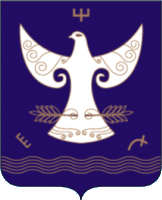 РЕСПУБЛИКА  БАШКОРТОСТАНСовет сельского поселения    Зареченский сельсовет муниципального района Кугарчинский район РЕСПУБЛИКА  БАШКОРТОСТАНСовет сельского поселения    Зареченский сельсовет муниципального района Кугарчинский район 453332, Воскресенк ауылы,Октябр8ы5 70 йыллы7ы исеменд1ге урамы, 34,  тел. 8 (34789) 2-33-41453332, д.Воскресенское,ул. 70-лет Октября, 34,                                                тел. 8 (34789) 2-33-41453332, д.Воскресенское,ул. 70-лет Октября, 34,                                                тел. 8 (34789) 2-33-41                 :АРАР         «12 » октябрь   2018 й           № 97                            :АРАР         «12 » октябрь   2018 й           № 97                                 РЕШЕНИЕ«12» октября    2018 г.                      РЕШЕНИЕ«12» октября    2018 г.